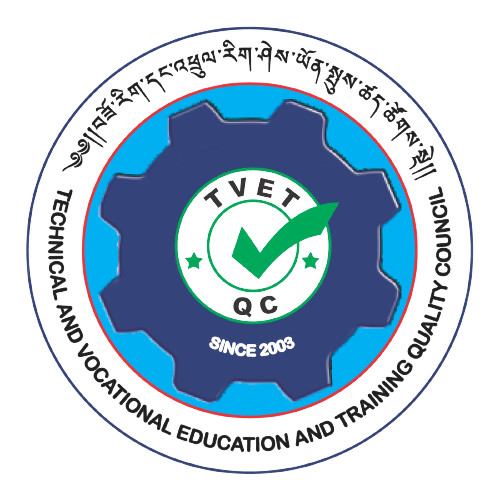 Technical and Vocational Education and Training (TVET) Quality CouncilBhutan Qualifications and Professionals Certification Authority (BQPCA)Application for Approval to Develop a New TVET Qualifications at Level 1-5Qualification Accreditation of TVET QualificationsJanuary 2024Organization and Contact Person DetailsOccupation Title and Type of Qualification  Note: Specify the Occupation and tick the type of qualification you wish to offerQualification outcome statementStakeholder Profile Official Use for Qualification Developer (TVET Quality Council)Approval to develop a qualification Note: The decision to approve a qualification for the development of a qualification should meet the defined criteria for both quality and sufficiency as specified below:Instructions:This application sets out the requirements for developing a TVET qualification and describe the decision taken to approve an application for the TVET qualification to be accredited and qualification awarded to the learners. It is intended to be used by both the Training Providers and the TVET Quality Council as a Qualification Developer. This application applies to all TVET Qualifications in the BQF at Level 1-5. The application for approval to develop a TVET qualification MUST meet the following information and evidence:A summary and rationale of the evidence to establish the need for a qualificationThe stakeholder profile for the qualificationCompleted qualification template containing:Qualification/Occupation title, type, level and credit valueA statement of strategic purpose Stakeholder profile and reason of their involvement A qualification outcome statement including education and employment pathwaysOrganization/Institute Name:Organization/Institute Name:Address (location/place):Type of Organization: (tick )GovernmentPrivateCorporateNGOOthers_______________________Telephone No:Email Address:Key Contact Person:Key Contact Person:Job Title:Job Title:Email Address:Contact No (Mobile):Occupation Title:Occupation Title:Occupation Title:Occupation Title:Note: Please explain concisely and accurately the purpose of the qualification to learners, employers/industry and others, indicate the overall intent of the qualification including entry requirementsNote: Please explain concisely and accurately the purpose of the qualification to learners, employers/industry and others, indicate the overall intent of the qualification including entry requirementsNote: Please explain concisely and accurately the purpose of the qualification to learners, employers/industry and others, indicate the overall intent of the qualification including entry requirementsNote: Please explain concisely and accurately the purpose of the qualification to learners, employers/industry and others, indicate the overall intent of the qualification including entry requirementsNote: Tick relevant certificate level and credit value as per BQF (refer table 4)Note: Tick relevant certificate level and credit value as per BQF (refer table 4)Note: Tick relevant certificate level and credit value as per BQF (refer table 4)Note: Tick relevant certificate level and credit value as per BQF (refer table 4)BQF LevelQualification TypeCredit valueTick 5Advanced Diploma2404Diploma240      3Certificate 340      2Certificate 2401Certificate 140Strategic Purpose Statement/Need to Develop a Qualification (TVET Qualification)Guidance: The comprehensive needs analysis that identifies and confirms the distinct need in Bhutan for the Qualification (TVET). The summary report should include a brief profile/overview of industry which addresses workforce requirements including the size and demographics of the workforce, growth, turnover. Current and future skill needs including anticipated changes in work practice and technology.  Characteristics of the learners, including low participation and barriers to access. Current qualifications if any. The rationale of the distinct and genuine needs for the qualification at the National Qualification Level and/in terms of specific sector-industry or community needs.Guidance: The outcome statement will be interim but needs to clearly reflect the needs identified and the level of the qualification. The outcome includes what the graduate of the qualification is expected to do, be and know, as a result of the learning. It should indicate range of functions/scope of practice, the graduate is able to perform. It should also include education and employment pathways, contribution to the industry, communities resulting from achievement of the qualification. Graduate Profile: (describe what a person awarded the qualification must be able to do, be and know)The Graduate of this qualification will be able to: (use action verb, subject and context)Education pathways (Describe further learning opportunities a graduate can undertake)Employment pathways (describe areas in which the graduate may be qualified to work/contribution they may make to the industry/communityList the name of stakeholders (employers/industry/associations etc. with an interest or stake in the outcome of a qualification are considered to be stakeholders)List the name of stakeholders (employers/industry/associations etc. with an interest or stake in the outcome of a qualification are considered to be stakeholders)List the name of stakeholders (employers/industry/associations etc. with an interest or stake in the outcome of a qualification are considered to be stakeholders)Sl.noName of stakeholderReason for their involvement123456789101112SLEvidenceCriteriaTick ()1Sufficient evidenceApplication approvedAll of the followingGood evidence that the occupation and the qualification address the relevant needs of learner, industry and communitiesNo significant gap or weaknesses in the application or evidenceStakeholders are complete and well defined 2Insufficient EvidenceApplication deniedAny of the followingThe nature, quality of the evidence insufficiently addresses the relevant needs of learners, industry, communitiesthe application and the evidence has some significant gaps or weaknessesStakeholder are not well identified and completeFeedback/Comments (if any)Feedback/Comments (if any)Feedback/Comments (if any)Feedback/Comments (if any)Application reviewed by:1.2.3.Date:Application reviewed by:1.2.3.Date:Application reviewed by:1.2.3.Date:Application reviewed by:1.2.3.Date:Endorsed by:__________________                                                                                                        _________________             Head                                                                                                                                      DirectorTVET Quality Council.                                                                                                                       BQPCADate:Endorsed by:__________________                                                                                                        _________________             Head                                                                                                                                      DirectorTVET Quality Council.                                                                                                                       BQPCADate:Endorsed by:__________________                                                                                                        _________________             Head                                                                                                                                      DirectorTVET Quality Council.                                                                                                                       BQPCADate:Endorsed by:__________________                                                                                                        _________________             Head                                                                                                                                      DirectorTVET Quality Council.                                                                                                                       BQPCADate: